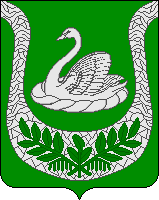 Совет  депутатовмуниципального образования«Фалилеевское сельское поселение»муниципального образования «Кингисеппский муниципальный район»Ленинградской области(третий созыв)РЕШЕНИЕ От 09.08.2016г. № 153О внесении изменений в Решение Совета депутатовмуниципального образования «Фалилеевское сельское поселение» муниципального образования«Кингисеппский муниципальный район»Ленинградской области от 11.12.2015 года №99 «О бюджетемуниципального образования «Фалилеевское сельское поселение» муниципального образования «Кингисеппский муниципальный район» Ленинградской областина 2016год»В соответствии с Бюджетным кодексом Российской Федерации и Уставом муниципального образования «Фалилеевское сельское поселение» муниципального образования «Кингисеппский муниципальный район»Ленинградской области, Совет депутатов муниципального образования «Фалилеевскоесельское поселение» муниципального образования «Кингисеппский муниципальный район» Ленинградской областиРЕШИЛ:1. Внести  в решение Совета депутатов муниципального образования «Фалилеевское сельское поселение» муниципального образования «Кингисеппский муниципальный район» Ленинградской области от 11.12.2015 года № 99«О  бюджете муниципального образования «Фалилеевское сельское поселение» муниципального образования «Кингисеппский муниципальный район» Ленинградской области на 2016 год»следующие изменения:1.1.  Дополнить приложением № 5.4. «Изменение в распределение бюджетных ассигнований по разделам, подразделам бюджетной классификации расходов бюджета муниципального образования «Фалилеевское сельское поселение» муниципального образования «Кингисеппский муниципальный район» Ленинградской области на 2016 год» следующего содержания:«Приложение № 5.4к решению Совета депутатов МО «Фалилеевское сельское поселение» муниципального образования «Кингисеппский муниципальный район» Ленинградской области от 11.12.2015 года № 99ИЗМЕНЕНИЕ РАСПРЕДЕЛЕНИЯ
 бюджетных ассигнований по разделам, подразделам бюджетной классификации расходов бюджета муниципального образования «Фалилеевское сельское поселение» муниципального образования «Кингисеппский муниципальный район» Ленинградской областина 2016 год, предусмотренных приложением 5 к решению Совета депутатов муниципального образования «Фалилеевское сельское поселение» муниципального образования «Кингисеппский муниципальный район» Ленинградской области«О бюджете муниципального образования «Фалилеевское сельское поселение» муниципального образования «Кингисеппский муниципальный район» Ленинградской областина 2016 год»1.2. Дополнить приложением 6.4.«Изменение ведомственной структуры расходов бюджета муниципального образования «Фалилеевское сельское поселение» муниципального образования «Кингисеппский муниципальный район» Ленинградской областина 2016 год» следующего содержания:«Приложение № 6.4к решению Совета депутатов МО «Фалилеевское сельское поселение» муниципального образования «Кингисеппский муниципальный район» Ленинградской области от 11.12.2015 года № 99ИЗМЕНЕНИЕ Ведомственной структуры расходов бюджета муниципального образования «Фалилеевское сельское поселение» муниципального образования «Кингисеппский муниципальный район» Ленинградской областина 2016 год, предусмотренных приложением 6 к решению Совета депутатов муниципального образования «Фалилеевское сельское поселение» муниципального образования «Кингисеппский муниципальный район» Ленинградской области «О бюджете муниципального образования «Фалилеевское сельское поселение» муниципального образования «Кингисеппский муниципальный район» Ленинградской областина 2016 год»1.3. Приложение № 8 «Иные межбюджетные трансферты в бюджет муниципального образования  "Кингисеппский муниципальный район" Ленинградской области на осуществление части полномочий  муниципального образования "Фалилееевское сельское поселение" Кингисеппского муниципального района Ленинградской области на 2016 год» изложить в новой редакции:«Приложение № 8к решению Совета депутатов МО «Фалилеевское сельское поселение» Кингисеппского муниципального района Ленинградской области от 11.12.2015 года № 99(в редакции решения Советадепутатов МО «Фалилеевскоесельское поселение» от 09.08.2016г. №153)Иные межбюджетные трансферты в бюджет муниципального образования  "Кингисеппский муниципальный район" Ленинградской области на осуществление части полномочий  муниципального образования "Фалилеевское сельское поселение" Кингисеппского муниципального района Ленинградской областина 2016 годГлава муниципального образования «Фалилеевское сельское поселение»                                                И.Б.Лыткин	НаименованиеГРБСРзПРЦСРВРСумма (тысяч рублей)НаименованиеГРБСРзПРЦСРВРСумма (тысяч рублей)Всего0,0АДМИНИСТРАЦИЯ МО ФАЛИЛЕЕВСКОЕ С/П9120,0ОБЩЕГОСУДАРСТВЕННЫЕ ВОПРОСЫ9120100-82,1Функционирование Правительства Российской Федерации, высших исполнительных органов государственной власти субъектов Российской Федерации, местных администраций9120104-55,2Обеспечение деятельности органов местного самоуправления912010486 0 00 00000-55,2Обеспечение деятельности аппаратов органов местного самоуправления912010486 4 00 00000-55,2Непрограммные расходы912010486 4 01 00000-55,2Расходы на обеспечение функций органов местного самоуправления912010486 4 01 0012039,2Иные закупки товаров, работ и услуг для обеспечения государственных (муниципальных) нужд912010486 4 01 0012024039,2Иные межбюджетные трансферты на осуществление части полномочий в сфере градостроительной деятельности и функций по их исполнению на территории поселения912010486 4 01 02820-94,4Иные межбюджетные трансферты912010486 4 01 02820540-94,4Другие общегосударственные вопросы9120113-26,9Непрограммные расходы органов местного самоуправления912011387 0 00 00000-26,9Непрограммные расходы912011387 9 00 00000-26,9Непрограммные расходы912011387 9 01 00000-26,9Распоряжение земельными ресурсами912011387 9 01 80020-40,0Иные закупки товаров, работ и услуг для обеспечения государственных (муниципальных) нужд912011387 9 01 80020240-40,0Управление муниципальной собственностью912011387 9 01 80030-35,8Иные закупки товаров, работ и услуг для обеспечения государственных (муниципальных) нужд912011387 9 01 80030240-35,8Материальное поощрение старост912011387 9 01 8004039,0Иные выплаты населению912011387 9 01 8004036039,0Расходы за начисление платы за наем912011387 9 01 800709,9Иные закупки товаров, работ и услуг для обеспечения государственных (муниципальных) нужд912011387 9 01 800702409,9НАЦИОНАЛЬНАЯ ЭКОНОМИКА91204000,0Дорожное хозяйство (дорожные фонды)91204090,0Муниципальная программа муниципального образования "Фалилеевское сельское поселение" "Реализация социально-значимых проектов на территории муниципального образования "Фалилеевское сельское поселение" МО "Кингисеппский муниципальный район" Ленинградской области"912040943 0 00 00000-26,3Подпрограмма "Содействие развитию иных форм местного самоуправления на части территорий муниципального образования "Фалилеевское сельское поселение"912040943 1 00 00000-26,3Основное мероприятие "Развитие частей территории населенных пунктов муниципального образования "Фалилеевское сельское поселение", в том числе являющихся административными центрами поселения"912040943 1 01 00000-26,3Расходы на реализацию областного закона от 14.12.2012 года № 95-оз "О содействии развитию на части территорий муниципальных образований Ленинградской области иных форм местного самоуправления"912040943 1 01 S0880-8,5Иные закупки товаров, работ и услуг для обеспечения государственных (муниципальных) нужд912040943 1 01 S0880240-8,5Расходы на реализацию областного закона от 12.05.2015 года № 42-оз "О содействии развитию иных форм местного самоуправления на части территорий населенных пунктов Ленинградской области, являющихся административными центрами поселений"912040943 1 01 S4390-17,8Иные закупки товаров, работ и услуг для обеспечения государственных (муниципальных) нужд912040943 1 01 S4390240-17,8Муниципальная программа муниципального образования "Фалилеевское сельское поселение" "Развитие автомобильных дорог в Фалилеевском сельском поселении"912040947 0 00 0000026,3Подпрограмма "Поддержание существующей сети автомобильных дорог общего пользования"912040947 1 00 0000026,3Основное мероприятие "Содержание, капитальный ремонт и ремонт автомобильных дорог общего пользования местного значения, дворовых территорий многоквартирных домов и проездов к ним"912040947 1 01 0000026,3Содержание автомобильных дорог912040947 1 01 8010034,9Иные закупки товаров, работ и услуг для обеспечения государственных (муниципальных) нужд912040947 1 01 8010024034,9Ремонт автомобильных дорог общего пользования местного значения912040947 1 01 S0140-8,6Иные закупки товаров, работ и услуг для обеспечения государственных (муниципальных) нужд912040947 1 01 S0140240-8,6ЖИЛИЩНО-КОММУНАЛЬНОЕ ХОЗЯЙСТВО912050082,1Благоустройство912050382,1Непрограммные расходы органов местного самоуправления912050387 0 00 0000082,1Непрограммные расходы912050387 9 00 0000082,1Непрограммные расходы912050387 9 01 0000082,1Содержание, поддержание и улучшение санитарного и эстетического состояния территории муниципального образования912050387 9 01 8021082,1Иные закупки товаров, работ и услуг для обеспечения государственных (муниципальных) нужд912050387 9 01 8021024082,1№ п/пНаименование администратора  доходовНаименование цели направления средствСумма (тысяч рублей)1Администрация муниципального образования "Кингисеппский муниципальный район"на формирование, исполнение и кассовое обслуживание бюджета121,62Администрация муниципального образования "Кингисеппский муниципальный район"на осуществление части полномочий по решению вопросов местного значения,связанных с исполнением частичных функций по ст.51 ЖК РФ13,13Администрация муниципального образования "Кингисеппский муниципальный район"на осуществление муниципального жилищного контроля на территориях поселения54,84Совет депутатов муниципального образования "Кингисеппский муниципальный район"на осуществление внешнего муниципального финансового контроля62,3ИТОГО251,8